Chilli Challenge: DivisionLO: To divide with decimal remainders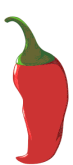 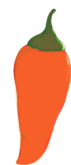 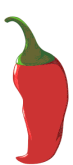 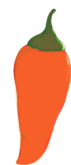 Mild  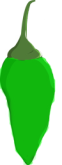            Spicy                                     Hot41 ÷ 2 = 20.583 ÷ 2= 41.573 ÷ 5= 14.685 ÷ 2 = 42.556 ÷ 5 = 11.269 ÷ 2 = 34.565 ÷ 3 = 21.6666…59 ÷ 2 = 29.578 ÷ 3 = 26 93 ÷ 5= 18.6 541 ÷ 2 = 270.5683 ÷ 2= 341.5783 ÷ 5= 156.6805 ÷ 2 = 402.5526 ÷ 5 = 105.2639 ÷ 2 = 319.5652 ÷ 3 = 217.3333…597 ÷ 2 = 298.5748 ÷ 3 = 249.3333… 593 ÷ 5= 118.61541 ÷ 6 = 256.833333…2683 ÷ 5= 536.64783 ÷ 4= 1195.751805 ÷ 7 = 257.8571434526 ÷ 9 = 502.8888…2639 ÷ 3 = 879.6666…5652 ÷ 8 = 706.52597 ÷ 6 = 432.83333…4748 ÷ 7 = 678.285714 3593 ÷ 9= 399.2222…